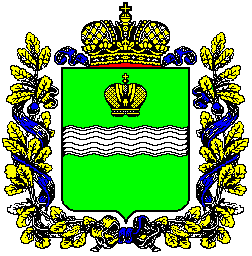 Правительство Калужской областиПОСТАНОВЛЕНИЕ_________________                                                  		                                    №________Об утверждении Положения о порядке возврата межбюджетных трансфертов, не использованных  в отчетном финансовом году, из областного бюджета в текущем финансовом году в доход бюджета, которому они были ранее предоставлены, для финансового обеспечения расходов  бюджета, соответствующих целям предоставления межбюджетных трансфертов В соответствии с абзацем пятым пункта 5 статьи 242 Бюджетного кодекса Российской Федерации и Законом Калужской области «О нормативных правовых актах органов государственной власти Калужской области» Правительство Калужской области ПОСТАНОВЛЯЕТ:1. Утвердить Положение о порядке возврата межбюджетных трансфертов, не использованных в отчетном финансовом году,  из областного бюджета в текущем финансовом году в доход бюджета, которому они были ранее предоставлены, для финансового обеспечения расходов  бюджета, соответствующих целям предоставления межбюджетных трансфертов (прилагается).2. Настоящее постановление вступает в силу со дня его официального опубликования.Губернатор Калужской области                                                                      А.Д. АртамоновПриложениек постановлению Правительства Калужской областиот ____________ № ______ Положение
 о порядке возврата межбюджетных трансфертов, не использованных в отчетном финансовом году,  из областного бюджета в текущем финансовом  году в доход бюджета, которому они были ранее предоставлены, для финансового обеспечения расходов  бюджета, соответствующих целям предоставления межбюджетных трансфертовНастоящее положение определяет порядок возврата межбюджетных трансфертов, полученных в форме субсидий, субвенций и иных межбюджетных трансфертов, имеющих целевое назначение, за исключением межбюджетных трансфертов, источником финансового обеспечения которых являются бюджетные ассигнования резервного фонда Президента Российской Федерации, не использованных в отчетном финансовом году, из областного бюджета в текущем финансовом году в доход бюджета, которому они были ранее предоставлены для финансового обеспечения расходов бюджета, соответствующих целям предоставления указанных межбюджетных трансфертов (далее – межбюджетные трансферты).Возврат межбюджетных трансфертов осуществляется на основании согласованного с министерством финансов Калужской области (далее – министерство) решения главного администратора средств областного бюджета о наличии потребности в межбюджетных трансфертах (далее – решение о потребности, главный администратор) в объеме, не превышающем размер неиспользованных остатков межбюджетных трансфертов.Принятие главным администратором решения о потребности осуществляется не позднее 20 рабочих дней со дня поступления неиспользованных остатков межбюджетных трансфертов в областной  бюджет.Принятие решения о потребности осуществляется по обращениям получателей межбюджетных трансфертов (далее – получатели), направляемых главным администраторам не позднее 10 рабочих дней со дня поступления неиспользованных остатков межбюджетных трансфертов в областной  бюджет, к которым прилагаются следующие документы: Отчёт о расходах соответствующего бюджета, источником финансового обеспечения которых являются межбюджетные трансферты.Документы, подтверждающие наличие потребности в межбюджетных трансфертах, в соответствии с перечнем документов, установленным главным администратором.Главный администратор не позднее 15 рабочих дней со дня поступления неиспользованных остатков межбюджетных трансфертов в областной  бюджет осуществляет проверку соответствия предоставленных получателем документов.В случае соответствия обращения получателя требованиям пункта 4 настоящего положения главный администратор не позднее 20 рабочих дней со дня поступления неиспользованных остатков межбюджетных трансфертов в областной  бюджет подготавливает и направляет на согласование в министерство принятое решение о потребности в виде уведомления по расчетам между бюджетами (форма по ОКУД 0504817) по форме, утвержденной приказом Министерства финансов Российской Федерации  от 30.03.2015 № 52н «Об утверждении форм первичных учетных документов и регистров бухгалтерского учета, применяемых органами государственной власти (государственными органами), органами местного самоуправления, органами управления государственными внебюджетными фондами, государственными (муниципальными) учреждениями, и Методических указаний по их применению» (в ред. Приказов Министерства финансов Российской Федерации от 16.11.2016 № 209н, от 17.11.2017 № 194н).Министерство, не позднее 25 рабочих дней со дня поступления неиспользованных остатков межбюджетных трансфертов в областной  бюджет, в определяемом им порядке, осуществляет согласование решения о потребности и уведомляет главного администратора о результатах такого согласования.Главный администратор, в соответствии с согласованным решением о потребности, не позднее 30 рабочих дней со дня поступления неиспользованных остатков межбюджетных трансфертов в областной  бюджет обеспечивает перечисление средств получателю.Основанием для отказа в возврате межбюджетных трансфертов является несоблюдение условий, предусмотренных пунктом 4 настоящего положения, а так же отказ в согласовании решения о потребности министерством о чем главный администратор уведомляет получателя не позднее 30 рабочих дней со дня поступления неиспользованных остатков межбюджетных трансфертов в областной  бюджет.Контроль за своевременностью и полнотой возврата межбюджетных трансфертов осуществляют главные администраторы.Пояснительная запискак проекту постановления Правительства Калужской области «Об утверждении Положения о порядке возврата межбюджетных трансфертов, не использованных в отчетном финансовом году,  из областного бюджета в текущем финансовом  году в доход бюджета, которому они были ранее предоставлены, для финансового обеспечения расходов  бюджета, соответствующих целям предоставления межбюджетных трансфертов»Данный проект постановления разработан в целях реализации пункта 5 статьи 242 Бюджетного кодекса Российской Федерации.Принятие данного постановления не повлечет за собой выделения дополнительных финансовых средств из областного бюджета.Министр финансовКалужской области                                                                  		  	В.И. АвдееваСОГЛАСОВАНО:Заместитель Губернатора областиВ.И. ПоповЗаместитель Губернатора области –руководитель администрации Губернатора области                                                                                                                      Г.С.НовосельцевНачальник правового управления –                                                    заместитель руководителяадминистрации Губернатора области  С.Н. ПолудненкоНачальник отдела организации деятельности Правительства  областиС.М. СорокинМинистр финансов области                                                                 В.И. АвдееваМинистр экономического развития областиИ.Б. ВеселовМинистр образования  инауки областиА.С. АникеевМинистр природных ресурсов и экологии                                       областиВ.А. АнтохинаМинистр здравоохранения областиК.Н. БарановМинистр конкурентной политики областиН.В. ВладимировМинистр сельского хозяйства областиЛ.С. ГромовМинистр дорожного хозяйства областиО.В. ИвановаМинистр внутренней политики и массовых коммуникаций областиО.А. КалугинМинистр труда и социальной защиты областиП.В. КоноваловМинистр спорта областиА.Ю. ЛогиновМинистр культуры областиП.А. СусловГукова И.А.(4842) 56-35-59